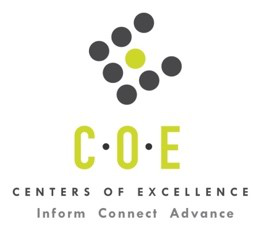 Labor Market Analysis for Program RecommendationParalegal OccupationsSanta Rosa Junior CollegePrepared by the San Francisco Bay Center of Excellence for Labor Market ResearchNovember 2023RecommendationBased on all available data, there appears to be an “undersupply” of Paralegal Studies workers compared to the demand for this cluster of occupations in the Bay region and in the North Bay sub-region (Marin, Napa, Solano, Sonoma counties). There is a projected annual gap of about 1,114 students in the Bay region and 80 students in the North Bay Sub-Region.IntroductionThis report provides student outcomes data on employment and earnings for TOP 1402.00 - Paralegal programs in the state and region. It is recommended that these data be reviewed to better understand how outcomes for students taking courses on this TOP code compare to potentially similar programs at colleges in the state and region, as well as to outcomes across all CTE programs at Santa Rosa Junior College and in the region.This report profiles Paralegal Occupations in the 12 county Bay region and in the North Bay sub-region for a proposed new Paralegal Studies program at Santa Rosa Junior College.Paralegals and Legal Assistants (23-2011): Assist lawyers by investigating facts, preparing legal documents, or researching legal precedent. Conduct research to support a legal proceeding, to formulate a defense, or to initiate legal action. Excludes “Legal Secretaries” (43-6012).
  Entry-Level Educational Requirement: Associate’s degree
  Training Requirement: None
  Percentage of Community College Award Holders or Some Postsecondary Coursework: 42%Occupational DemandTable 1. Employment Outlook for Paralegal Occupations in Bay RegionTable 2. Employment Outlook for Paralegal Occupations in North Bay Sub-regionJob Postings in Bay Region and North Bay Sub-RegionTable 3. Number of Job Postings by Occupation for latest 12 months Table 4a. Top Job Titles for Paralegal Occupations for latest 12 months - Bay RegionTable 4b. Top Job Titles for Paralegal Occupations for latest 12 months - North Bay Sub-RegionIndustry ConcentrationTable 5. Industries hiring Paralegal Workers in Bay RegionTable 6. Top Employers Posting Paralegal Occupations in Bay Region and North Bay Sub-Region Educational SupplyThere are eight (8) community colleges in the Bay Region issuing 182 awards on average annually (last 3 years ending 2021-22) on TOP 1402.00 - Paralegal. In the North Bay Sub-Region, there is one (1) community college that issued six (6) awards on average annually (last 3 years) on this TOP code.There is one (1) other CTE educational institution in the Bay Region and North Bay Sub-Region issuing eight (8) awards on average annually (last 3 years ending 2021-22) on CIP 22.0302 - Legal Assistant/Paralegal. Table 7a. Community College Awards on TOP 1402.00 - Paralegal in Bay RegionTable 7b. Other CTE Institutions Awards on CIP 22.0302 - Legal Assistant/Paralegal in Bay RegionGap AnalysisBased on the data included in this report, there is a large labor market gap in the Bay region with 1,304 annual openings for the Paralegal Studies occupational cluster and 190 annual (3-year average) awards for an annual undersupply of 1,114 students. In the North Bay Sub-Region, there is also a gap with 94 annual openings and 14 annual (3-year average) awards for an annual undersupply of 80 students.Student OutcomesTable 8. Four Employment Outcomes Metrics for Students Who Took Courses on TOP 1402.00 - ParalegalSkills and EducationTable 9. Top Skills for Paralegal Occupations in Bay Region Table 10. Education Requirements for Paralegal Occupations in Bay RegionMethodologyOccupations for this report were identified by use of job descriptions and skills listed in O*Net. Labor demand data is sourced from Lightcast occupation and job postings data. Educational supply and student outcomes data is retrieved from multiple sources, including CCCCO Data Mart and CTE Launchboard.SourcesO*Net Online
Lightcast
CTE LaunchBoard www.calpassplus.org
Launchboard
Statewide CTE Outcomes Survey
Employment Development Department Unemployment Insurance Dataset
Living Insight Center for Community Economic Development
Chancellor’s Office MIS systemContactsFor more information, please contact:Leila Jamoosian, Research Analyst, for Bay Area Community College Consortium (BACCC) and Centers of Excellence (COE), leila@baccc.netJohn Carrese, Director, San Francisco Bay Center of Excellence for Labor Market Research, jcarrese@ccsf.edu or (415) 267-6544Occupation2021 Jobs2026 Jobs5-yr Change5-yr % Change5-yr Total OpeningsAnnual Openings25% Hourly EarningMedian Hourly WageParalegals and Legal Assistants10,53911,2036646%6,5201,304$29$37Total10,53911,2036646%6,5201,304$29$37Source: Lightcast 2022.3Source: Lightcast 2022.3Source: Lightcast 2022.3Source: Lightcast 2022.3Source: Lightcast 2022.3Source: Lightcast 2022.3Source: Lightcast 2022.3Source: Lightcast 2022.3Source: Lightcast 2022.3Bay Region includes: Alameda, Contra Costa, Marin, Monterey, Napa, San Benito, San Francisco, San Mateo, Santa Clara, Santa Cruz, Solano and Sonoma CountiesBay Region includes: Alameda, Contra Costa, Marin, Monterey, Napa, San Benito, San Francisco, San Mateo, Santa Clara, Santa Cruz, Solano and Sonoma CountiesBay Region includes: Alameda, Contra Costa, Marin, Monterey, Napa, San Benito, San Francisco, San Mateo, Santa Clara, Santa Cruz, Solano and Sonoma CountiesBay Region includes: Alameda, Contra Costa, Marin, Monterey, Napa, San Benito, San Francisco, San Mateo, Santa Clara, Santa Cruz, Solano and Sonoma CountiesBay Region includes: Alameda, Contra Costa, Marin, Monterey, Napa, San Benito, San Francisco, San Mateo, Santa Clara, Santa Cruz, Solano and Sonoma CountiesBay Region includes: Alameda, Contra Costa, Marin, Monterey, Napa, San Benito, San Francisco, San Mateo, Santa Clara, Santa Cruz, Solano and Sonoma CountiesBay Region includes: Alameda, Contra Costa, Marin, Monterey, Napa, San Benito, San Francisco, San Mateo, Santa Clara, Santa Cruz, Solano and Sonoma CountiesBay Region includes: Alameda, Contra Costa, Marin, Monterey, Napa, San Benito, San Francisco, San Mateo, Santa Clara, Santa Cruz, Solano and Sonoma CountiesBay Region includes: Alameda, Contra Costa, Marin, Monterey, Napa, San Benito, San Francisco, San Mateo, Santa Clara, Santa Cruz, Solano and Sonoma CountiesOccupation2021 Jobs2026 Jobs5-yr Change5-yr % Change5-yr Total OpeningsAnnual Openings25% Hourly EarningMedian Hourly WageParalegals and Legal Assistants726786608%47194$25$32Total726786608%47194$25$32Source: Lightcast 2022.3Source: Lightcast 2022.3Source: Lightcast 2022.3Source: Lightcast 2022.3Source: Lightcast 2022.3Source: Lightcast 2022.3Source: Lightcast 2022.3Source: Lightcast 2022.3Source: Lightcast 2022.3North Bay Sub-Region includes: Marin, Napa, Solano, Sonoma CountiesNorth Bay Sub-Region includes: Marin, Napa, Solano, Sonoma CountiesNorth Bay Sub-Region includes: Marin, Napa, Solano, Sonoma CountiesNorth Bay Sub-Region includes: Marin, Napa, Solano, Sonoma CountiesNorth Bay Sub-Region includes: Marin, Napa, Solano, Sonoma CountiesNorth Bay Sub-Region includes: Marin, Napa, Solano, Sonoma CountiesNorth Bay Sub-Region includes: Marin, Napa, Solano, Sonoma CountiesNorth Bay Sub-Region includes: Marin, Napa, Solano, Sonoma CountiesNorth Bay Sub-Region includes: Marin, Napa, Solano, Sonoma CountiesOccupationBay RegionNorth BayParalegals and Legal Assistants3,049221Source: LightcastSource: LightcastSource: LightcastTitleBayTitleBayParalegals512Family Law Paralegals56Legal Assistants435Litigation Legal Assistants55Litigation Paralegals321Immigration Legal Assistants40Corporate Paralegals160Legal Assistants/Secretaries40Paralegals/Legal Assistants149Trusts and Estates Paralegals37Legal Administrative Assistants117Legal Secretaries/Paralegals30Immigration Paralegals75Patent Agents29Summer Associates58Real Estate Paralegals27Patent Paralegals57Estate Planning Paralegals21Source: LightcastSource: LightcastSource: LightcastSource: LightcastTitleNorth BayTitleNorth BayParalegals44Legal Secretaries/Legal Assistants5Legal Assistants40Civil Litigation Paralegals4Paralegals/Legal Assistants23Legal Assistants/Secretaries4Litigation Paralegals18Legal Counsels4Legal Secretaries/Paralegals8Bilingual Legal Assistants3Trusts and Estates Paralegals8Immigration Legal Assistants3Estate Planning Paralegals6Paralegal Assistants3Family Law Paralegals6Confidential Assistants2Legal Administrative Assistants6Corporate Paralegals2Source: LightcastSource: LightcastSource: LightcastSource: LightcastIndustry - 6 Digit NAICS (No. American Industry Classification) CodesJobs in Industry (2021)Jobs in Industry (2026)% Change (2021-26)% Occupation Group in Industry (2022)Offices of Lawyers7,3937,274-2%73%Local Government, Excluding Education and Hospitals49656113%6%All Other Legal Services284277-2%3%Federal Government, Civilian, Excluding Postal Service212190-10%2%State Government, Excluding Education and Hospitals14418629%2%Title Abstract and Settlement Offices174160-8%2%Corporate, Subsidiary, and Regional Managing Offices173146-16%2%Software Publishers465826%1%Source: Lightcast 2022.3Source: Lightcast 2022.3Source: Lightcast 2022.3Source: Lightcast 2022.3Source: Lightcast 2022.3EmployerBayEmployerNorth BayRobert Half318Robert Half18Avata Partners61Kaufman Dolowich & Voluck, Llp9GPAC52Perry, Johnson, Anderson, Miller                    & Moskowitz Llp7Microsoft29County Of Sonoma5Messner Reeves Llp20Tyson & Mendes5Kaufman Dolowich & Voluck, Llp19Coombs & Dunlap Llp4Source: LightcastSource: LightcastSource: LightcastSource: LightcastCollegeSubregionAssociate DegreeHigh unit CertificateLow unit CertificateTotalCanadaMid-Peninsula30811De AnzaSilicon Valley1824042Evergreen ValleySilicon Valley2001434MerrittEast Bay1402236San FranciscoMid-Peninsula314017Santa RosaNorth Bay6006SkylineMid-Peninsula7007West ValleySilicon Valley1118029Total825644182Source: Data MartSource: Data MartSource: Data MartSource: Data MartSource: Data MartSource: Data MartNote: The annual average for awards is 2019-20 to 2021-22.Note: The annual average for awards is 2019-20 to 2021-22.Note: The annual average for awards is 2019-20 to 2021-22.Note: The annual average for awards is 2019-20 to 2021-22.Note: The annual average for awards is 2019-20 to 2021-22.Note: The annual average for awards is 2019-20 to 2021-22.CollegeSubregionAssociate degreeCertificates of          < 1 yearTotalEmpire CollegeNorth Bay538Total538Source: Data MartSource: Data MartSource: Data MartSource: Data MartSource: Data MartNote: The annual average for awards is 2019-20 to 2021-22.Note: The annual average for awards is 2019-20 to 2021-22.Note: The annual average for awards is 2019-20 to 2021-22.Note: The annual average for awards is 2019-20 to 2021-22.Note: The annual average for awards is 2019-20 to 2021-22.Metric OutcomesBay        All CTE ProgramsSRJC       All CTE ProgramsState 1402.00Bay 1402.00North Bay 1402.00SRJC 1402.00Students with a Job Closely     Related to Their Field of Study74%76%71%72%75%75%Median Annual Earnings for        SWP Exiting Students$53,090$46,746$42,852$52,257$45,434$45,434Median Change in Earnings for     SWP Exiting Students24%31%24%25%29%29%Exiting Students Who Attained       the Living Wage54%61%56%49%65%65%Source: Launchboard Strong Workforce Program Median of 2018 to 2021.Source: Launchboard Strong Workforce Program Median of 2018 to 2021.Source: Launchboard Strong Workforce Program Median of 2018 to 2021.Source: Launchboard Strong Workforce Program Median of 2018 to 2021.Source: Launchboard Strong Workforce Program Median of 2018 to 2021.Source: Launchboard Strong Workforce Program Median of 2018 to 2021.Source: Launchboard Strong Workforce Program Median of 2018 to 2021.SkillPostingSkillPostingLawsuits1,147Patents261Legal Discovery887Billing249Legal Pleadings689Docketing (Court)236Legal Depositions594Civil Law219Legal Research527Appeals199Proofreading463Invoicing197Legal Hearings377Project Management194Administrative Support363Due Diligence188Case Management363Electronic Discovery180Trial Preparation357Intellectual Property166Source: LightcastSource: LightcastSource: LightcastSource: LightcastSource: LightcastSource: LightcastSource: LightcastSource: LightcastEducation LevelJob Postings% of TotalHigh school or GED35216%Associate degree27612%Bachelor's degree & higher1,58572%Source: LightcastSource: LightcastSource: LightcastNote: 45% of records have been excluded because they do not include a degree level. As a result, the chart above may not be representative of the full sample.Note: 45% of records have been excluded because they do not include a degree level. As a result, the chart above may not be representative of the full sample.Note: 45% of records have been excluded because they do not include a degree level. As a result, the chart above may not be representative of the full sample.